Figure A1Analogous to Figure 1 of main paper, for Study 1b (n = 1960).Figure A2Analogous to Figure 1 of main paper, for Study 1c (n = 423).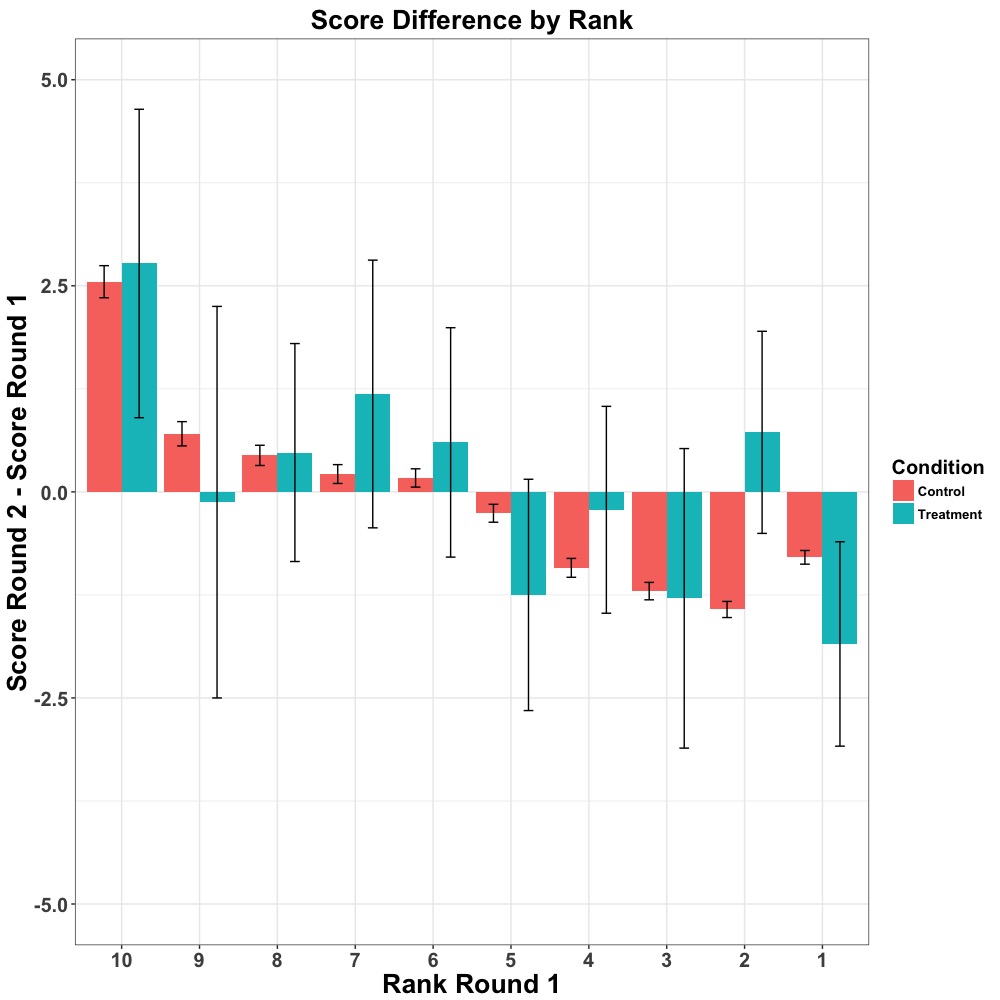 Figure A3Change in puzzle score from round 1 to round 2, by rank (Study 2).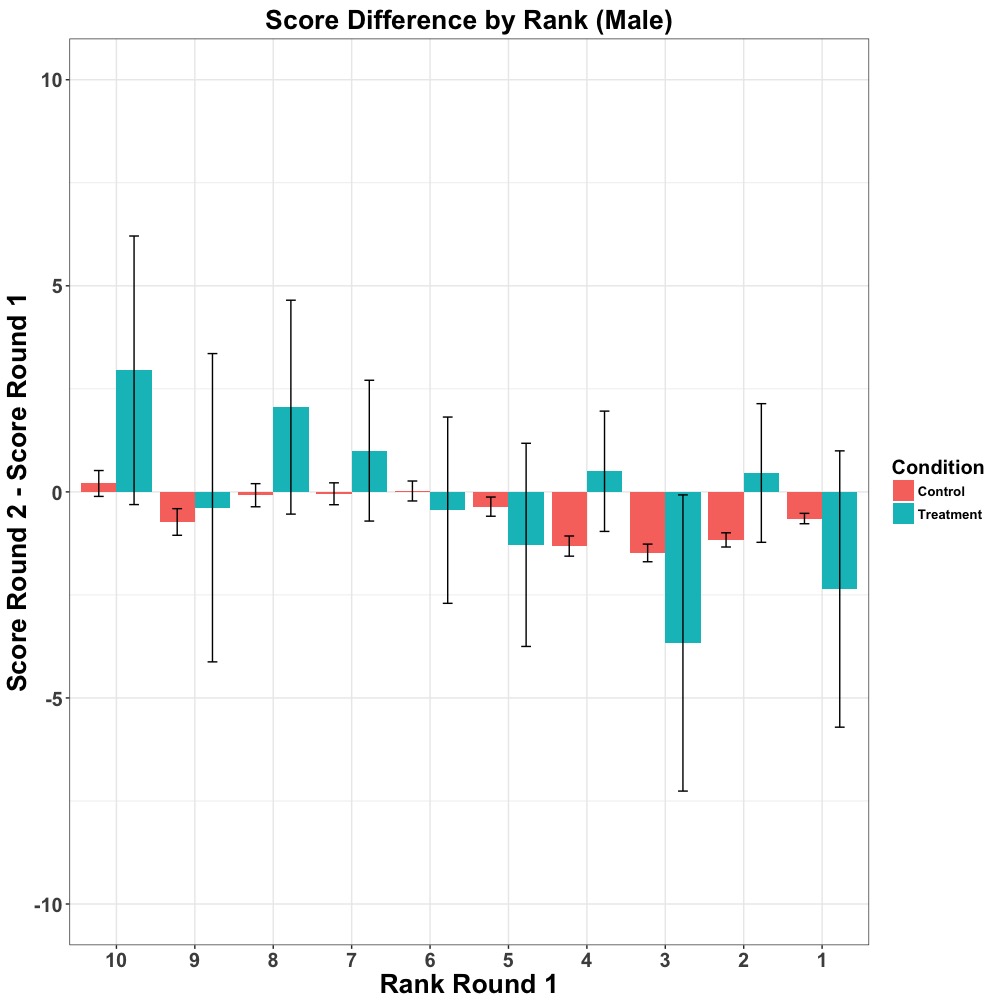 Figure A4Change in male puzzle score from round 1 to round 2, by rank (Study 2).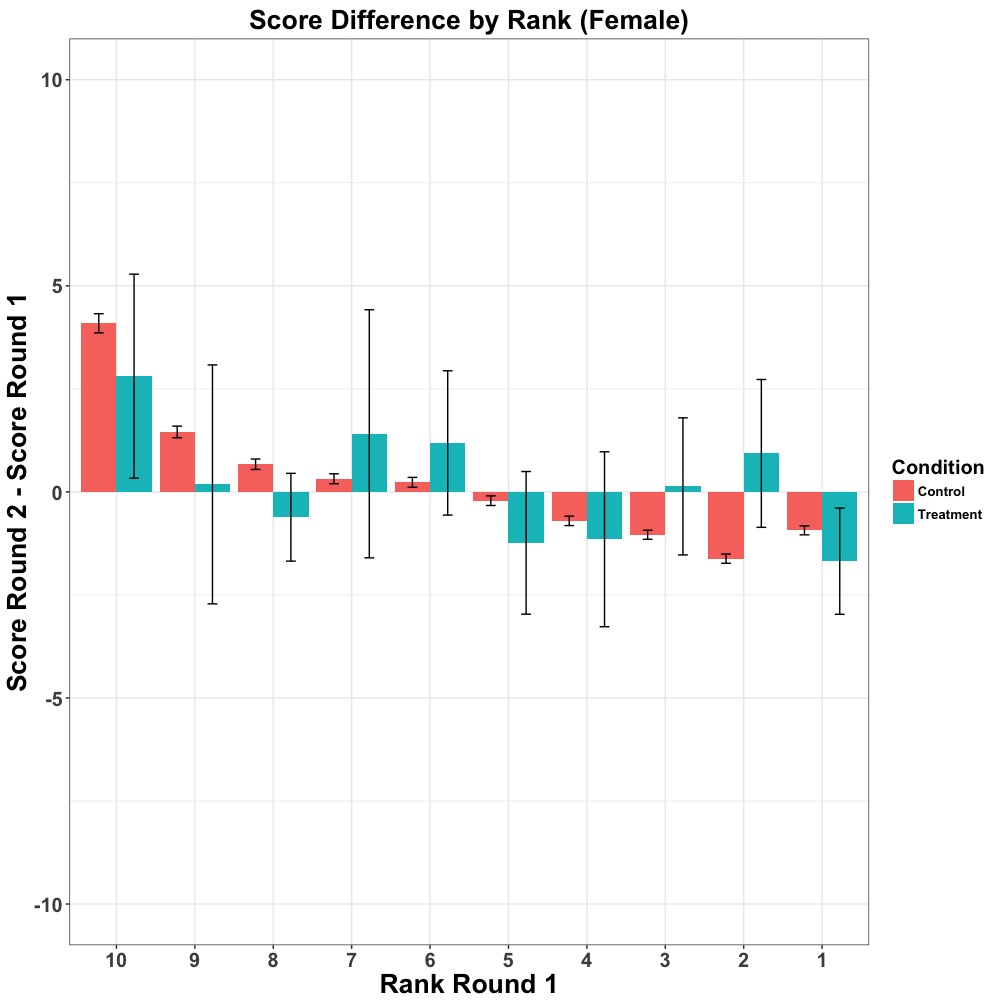 Figure A5Change in female puzzle score from round 1 to round 2, by rank (Study 2).Table A1Analogous to Table 2 of main paper, for studies 1b and 1c.Table A2Analogous to Table 2 of main paper, for Study 1a, male subjects (n = 494). Table A3Analogous to Table 2 of main paper, for studies 1a, female subjects (n = 498). Table A4Regression model for Study 2 (step competition), with round 2 - round 1 steps as the dependent variable and condition (treatment or control) and round 1 rank as the independent variables, along with their interaction term.  The controls are from the bootstrapped samples.Table A5Regression model for Study 2 (step competition), with gender included as a predictor, along with all 2- and 3-way interactions. Table A6Summary of subjects from Study 2, puzzle competitionTable A7p-values for t-tests of difference in mean score differences (from round 1 to round 2) at each rank, overall and by gender, for the puzzle competition of Study 2 Study labelUtility Second> Utility Second-to-LastConvex at SecondConcave at Second-to-LastDrop from First >Drop to Last1b87%79%72%68%1c91%79%68%70%Study labelUtility Second> Utility Second-to-LastConvex at SecondConcave at Second-to-LastDrop from First >Drop to Last1a (males)84%81%64%73%Study labelUtility Second> Utility Second-to-LastConvex at SecondConcave at Second-to-LastDrop from First >Drop to Last1a (females)87%80%72%64%EstimateStd ErrortPr(>|t|)Intercept-44.230.55-79.82< .001Condition18.606.372.92<   .01RankR112.780.1489.79< .001Condition*RankR1-2.931.65-1.77<   .10EstimateStd ErrortPr(>|t|)Intercept-93.301.71-54.63< .001Condition70.0720.333.45< .001RankR121.30.4448.63< .001Gender33.491.0830.95< .001Condition*Gender-35.1212.50-2.81<   .01RankR1*Gender-5.88.28-21.17< .001Condition*RankR1-16.625.36-3.10<   .01Condition*RankR1*Gender9.053.262.77<   .01Treatment or ControlSample size% maleAvg ageAvg male compAvg female compTreatment24841%21.25.44.9Control18036%22.05.14.8Rank12345678910Overall0.1090.0020.9260.2850.1800.5510.2540.9600.5010.820Male0.3560.0860.2680.0320.4900.6980.2580.1460.8600.134Female0.2700.0150.1890.6900.2630.3030.4940.0360.4100.332